附件5宁夏中部干旱带西线供水沙坡头区兴仁片区工程及高标准农田建设工程总平面布置图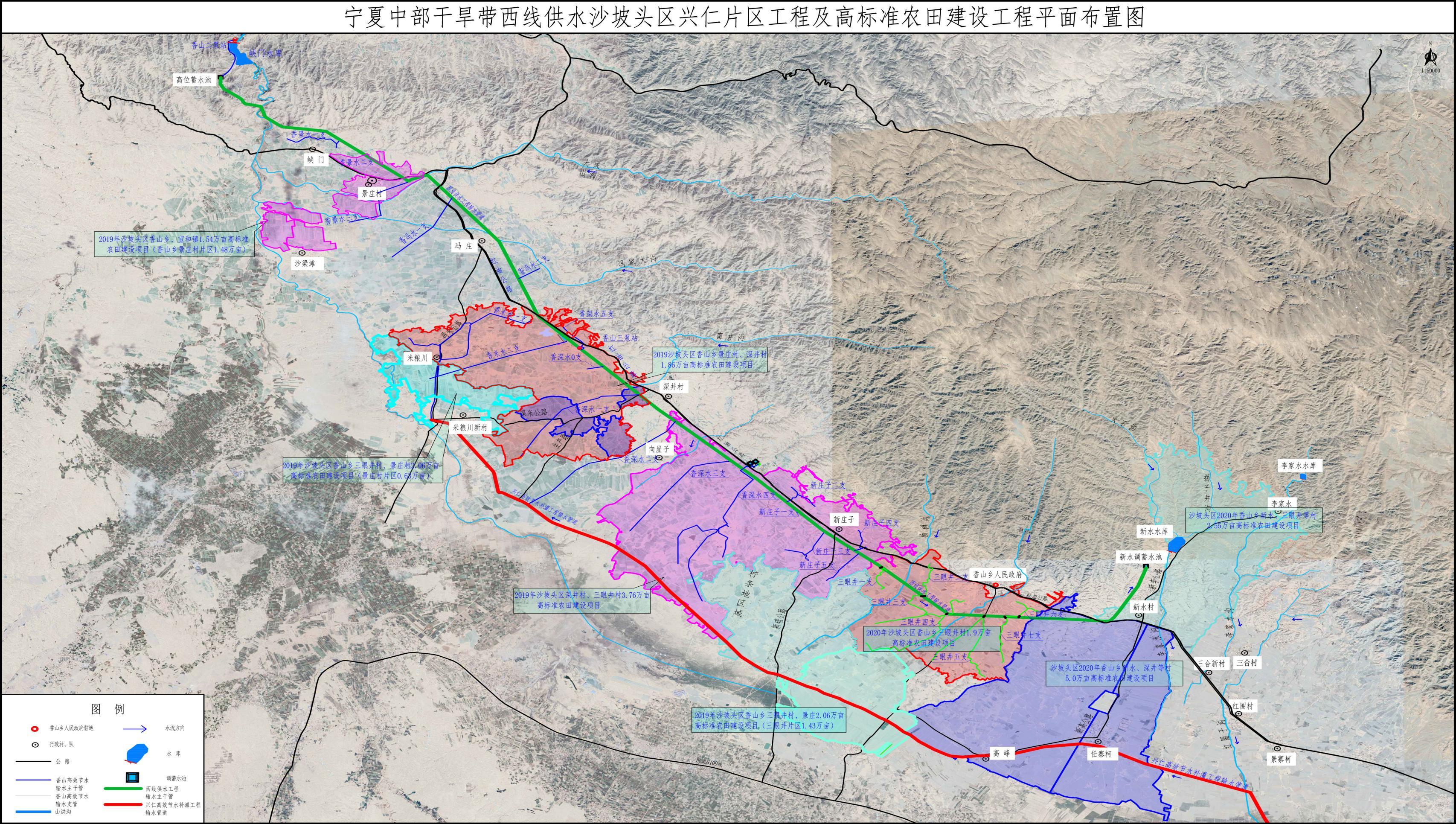 